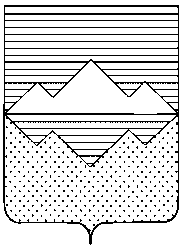 АДМИНИСТРАЦИЯСАТКИНСКОГО МУНИЦИПАЛЬНОГО РАЙОНАЧЕЛЯБИНСКОЙ ОБЛАСТИПОСТАНОВЛЕНИЕОт «_____» __________ 2016 года № ___г. СаткаО внесении изменений в постановление Администрации Саткинского муниципального района от 01.11.2010 № 1667В соответствии с Федеральным законом Российской Федерации  от 19.06.2000 № 82-ФЗ «О минимальном размере оплаты труда», Уставом Саткинского муниципального района, ПОСТАНОВЛЯЮ:Внести в Положение об оплате труда работников, замещающих должности, не отнесенные к должностям муниципальной службы, органов местного самоуправления Саткинского муниципального района, утвержденное постановлением Администрации Саткинского муниципального района от 01.11.2010 г. № 1667 «Об оплате труда работников, замещающих должности, не отнесенные к должностям муниципальной службы, органов местного самоуправления Саткинского муниципального района», следующие изменения:1) дополнить пунктом 3-1 следующего содержания:«3-1. Работникам может предусматриваться персональный повышающий коэффициент к должностному окладу, учитывающий доведение заработной платы до минимального размера оплаты труда. Персональный повышающий коэффициент устанавливается в соответствии с локальным актом руководителя органа местного самоуправления в отношении конкретного работника в пределах утвержденного фонда оплаты труда.Персональный повышающий коэффициент устанавливается на определенный период времени в течение соответствующего календарного года. Размер выплат определяется путем умножения размера должностного оклада работника на персональный повышающий коэффициент. Применение персонального повышающего коэффициента не образует нового оклада.»;2) в пункте 4 после слов «должностных окладов» дополнить словами «и персонального повышающего коэффициента к должностному окладу, учитывающему доведение заработной платы до минимального размера оплаты труда».Отделу организационной и контрольной работы Управления делами организационной работы Администрации Саткинского муниципального района опубликовать в газете «Саткинский рабочий».Настоящее постановление вступает в силу со дня его подписания и распространяется на правоотношения, возникшие с 1 июля 2016 года.Глава Саткинского муниципального района                                                      А. А. Глазков СОГЛАСОВАНО:Заместитель Главы по финансам,Начальник Финуправления			       		  		               Е.А. ГайфуллинаНачальник Отдела бухгалтерского учетаи отчетности Управления делами иорганизационной работы                                                                                          Т.В БоботковаНачальник  Юридического отдела                                                                            Д.А. ВасильевНачальник Отдела организационной иконтрольной работы Управления делами и организационной работы                                                                                       Н.П. Корочкина                  Рассылка: в дело, Собрание депутатов, Контрольно-счетной палате СМР, органам управления Администрации Саткинского муниципального района, Юридический отдел, Отдела бухгалтерского учета и отчетности.Исполнитель: Финансовое управление администрации СМРКоростелева Елена Александровна, 4-37-36